Propozycja prac plastycznych na wakacje.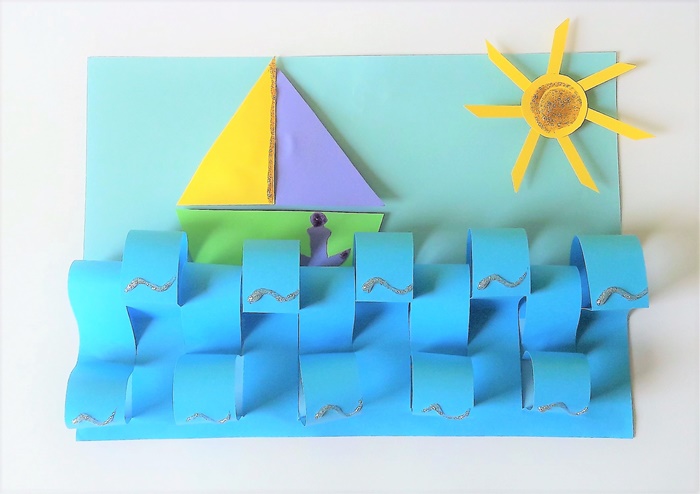 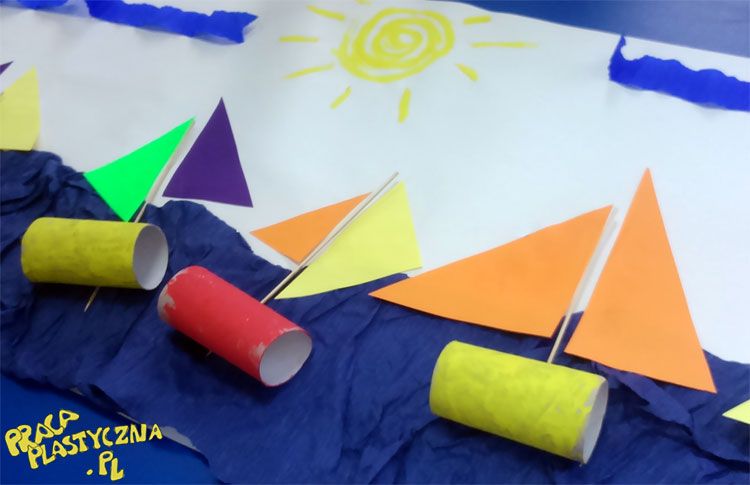 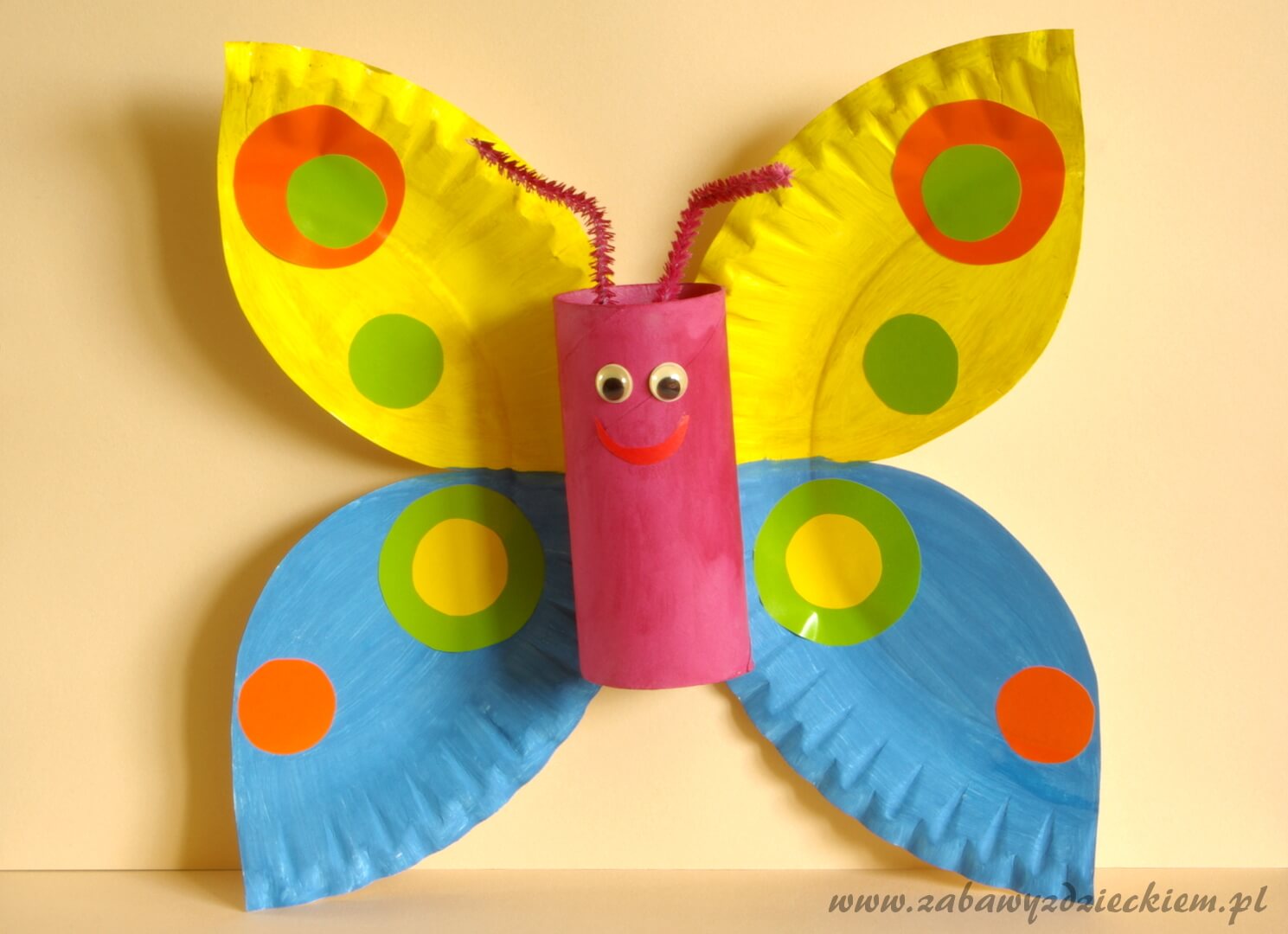 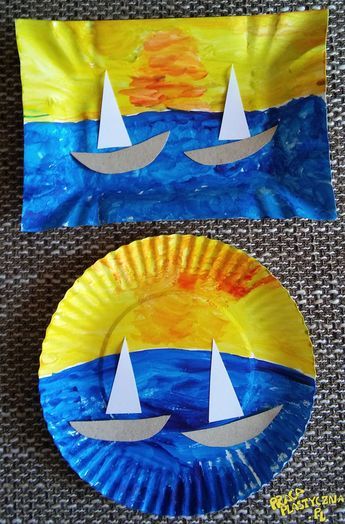 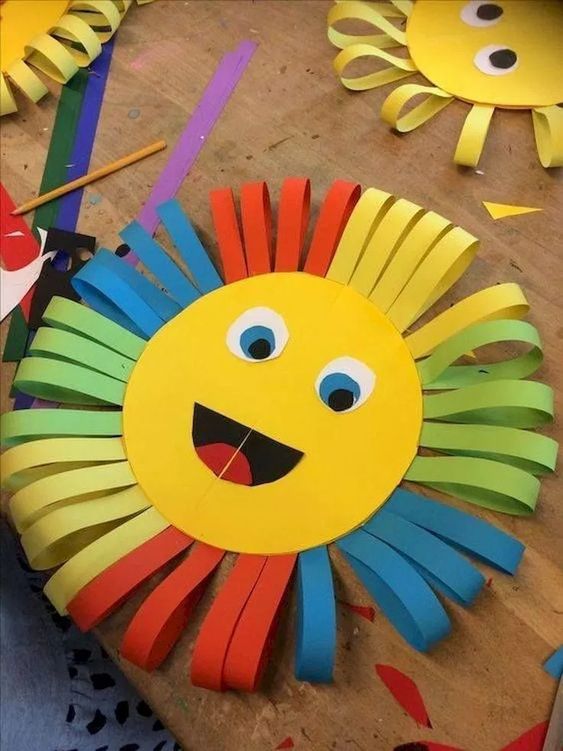 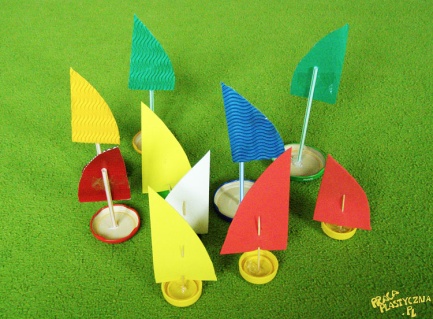 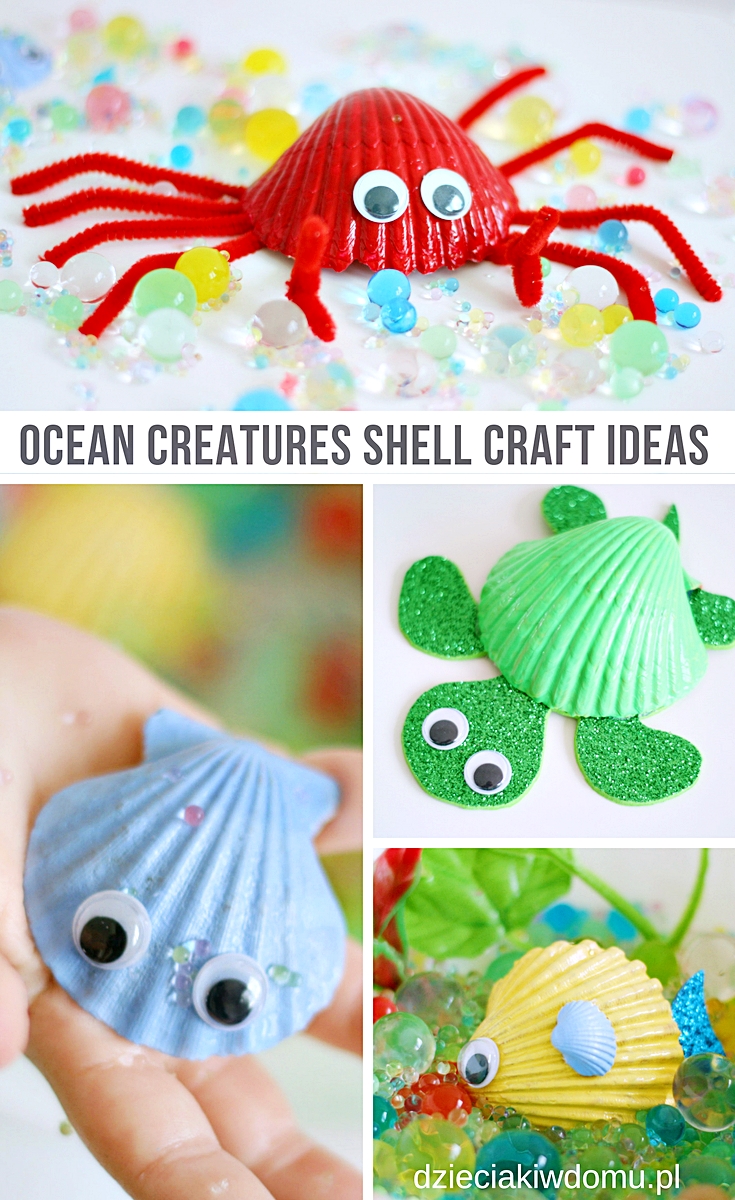 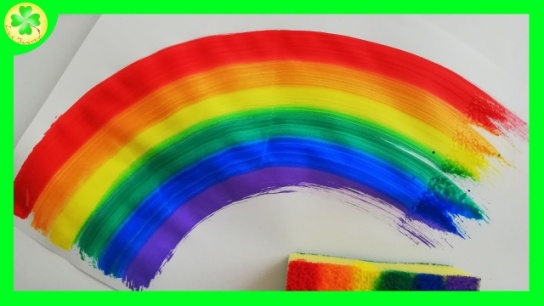 